РЕСПУБЛИКА ДАГЕСТАНМО «АКУШИНСКИЙ РАЙОН»МКОУ «ЧИНИМАХИНСКАЯ ООШ»              368286 с. Чини                      https://chinim.dagestanschool.ru/                                       ИНН 0502005387            09.12.2021г.                                                                  Отчет о проведении Дня Героя Отечества	День Героев Отечества в России — это памятная дата, которая отмечается в нашей стране ежегодно 9 декабря. Она установлена Федеральным законом Российской Федерации. В этот день в России чествуют Героев Советского Союза, Героев Российской Федерации и кавалеров ордена Святого Георгия и ордена Славы. Героями не рождаются, героями становятся в час испытаний.
	В каждую эпоху есть свои герои – люди, которые отважно защищали свое Отечество, внесли огромный вклад в историю своей страны. Люди, которые совершили подвиг, многие из них пожертвовали своей жизнью во благо Родины.
  9 декабря в школе прошли мероприятия, посвященные Дню героя Отечества. На уроках мужества сегодня вспоминали героев. Для учащихся прошел единый классный час «Дни воинской славы России».
День Героев Отечества – важная для нас памятная дата, которая является продолжением исторических традиций и способом сохранения памяти о том, какие подвиги были совершены героями нашей страны. Мы не только отдаем дань памяти героическим предкам, но и чествуем ныне живущих героев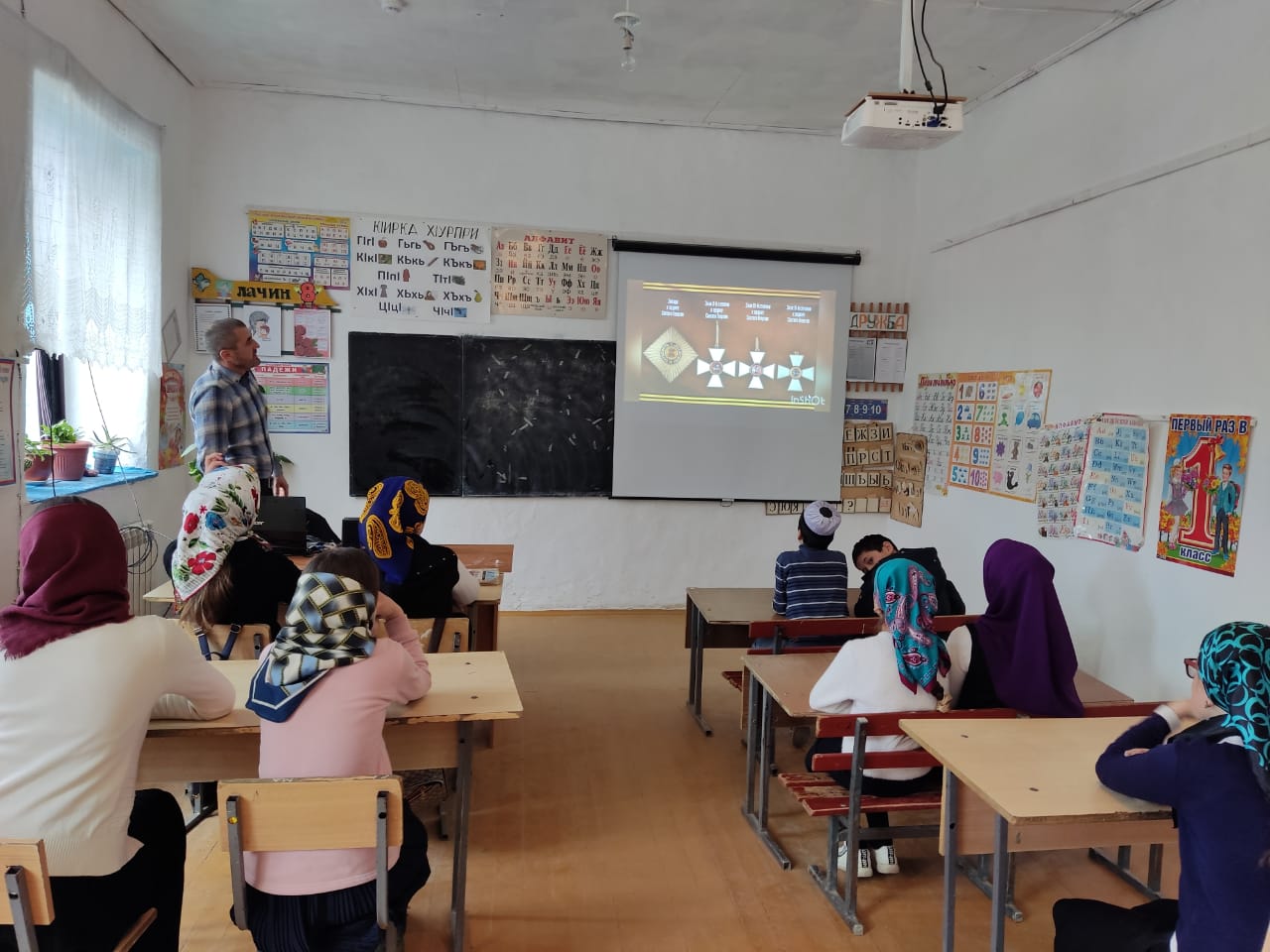 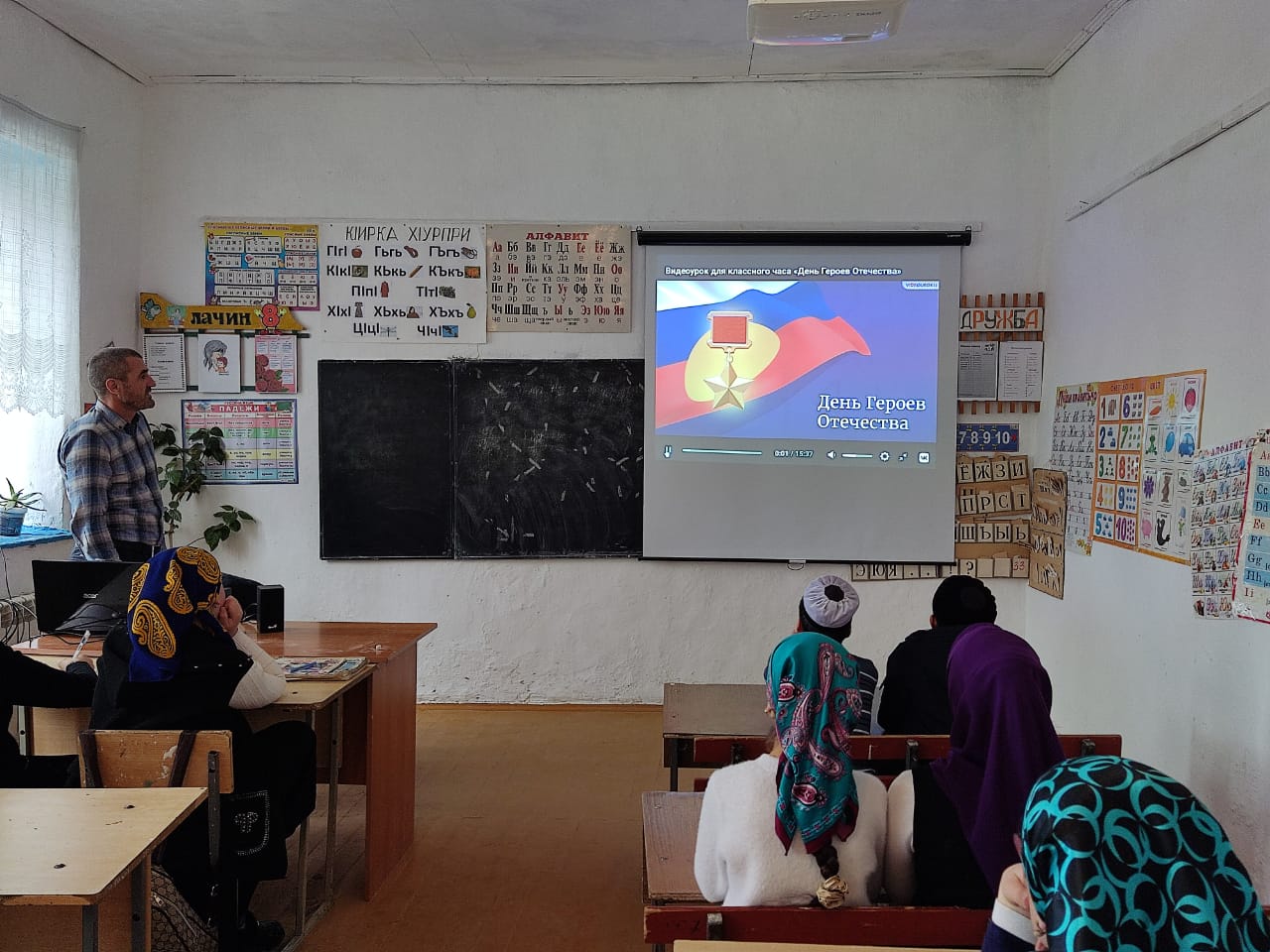 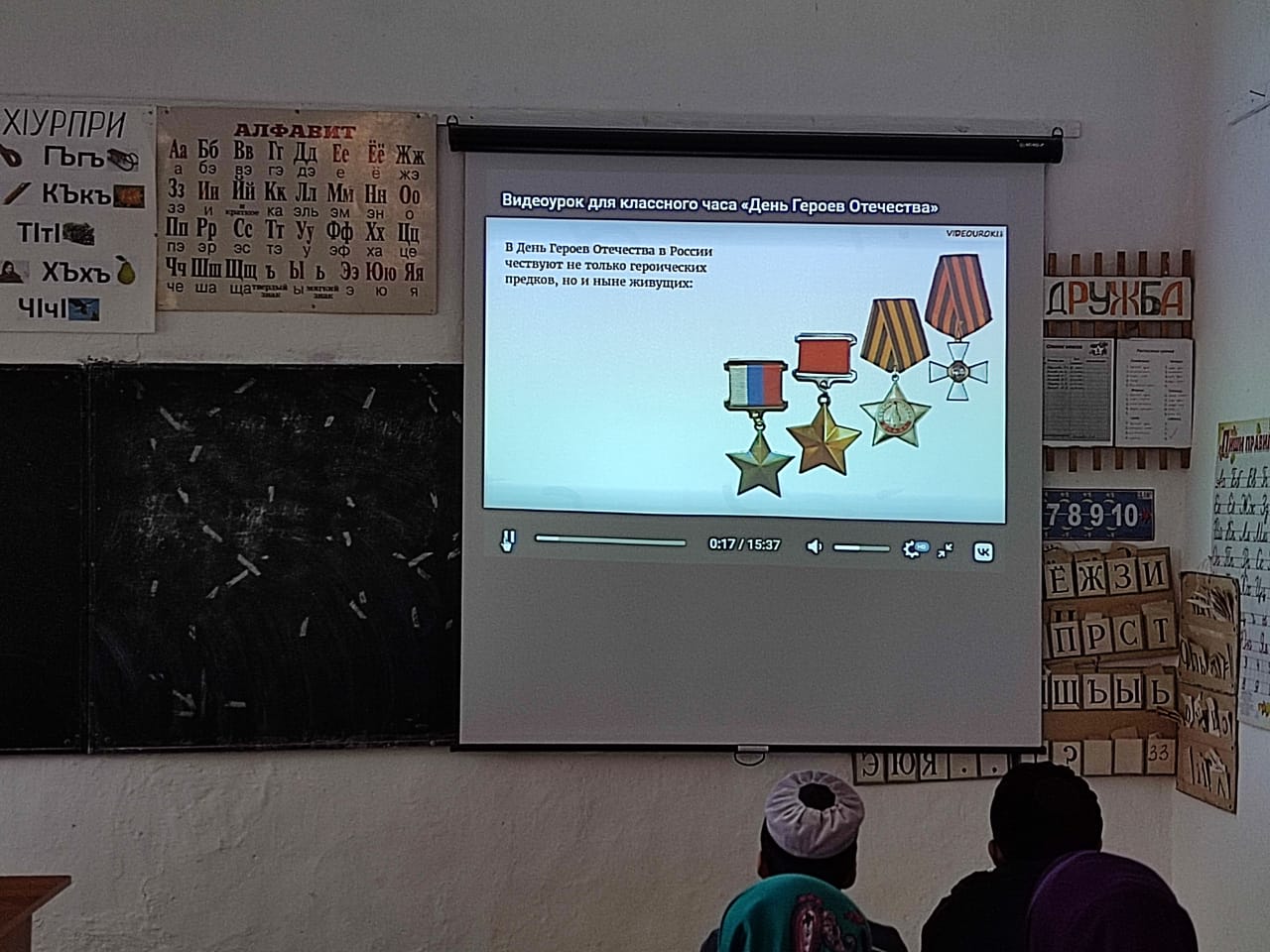 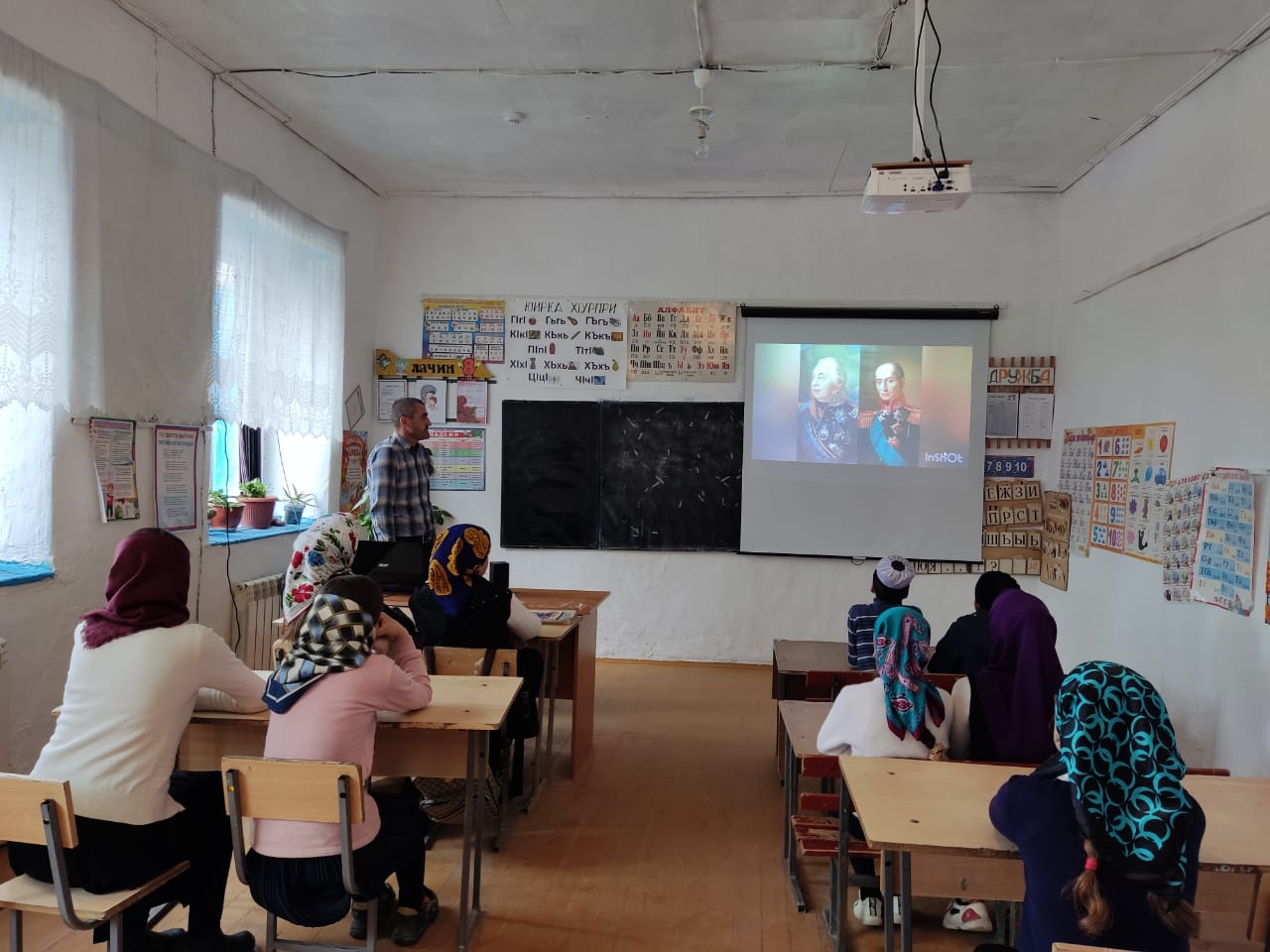 